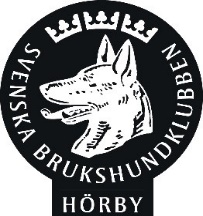 Verksamhetsplan 2023 StyrelsenStyrelsemöten beräknat 10 st.Tre Medlemsmöten varav ett ordinarie medlemsmöteAvvaktar bygglov slutbesked för nybyggnad av två containrarFinnas som stöd för kommittéerna i deras arbeteFortsatt arbete på aktivitetsbanan.HUGfyra Instruktörsmöte, två på våren och två på hösten.  Fyra HUG-möten plus extra möten vid behov.                                                                                     Planerade kurser: Valp, unghund, allmänlydnad, rallylydnad, lydnad, agility, specialsök, spår och sök.                     Valpträffar under sommaren om det finns tillgängliga instruktörer.                                          1-2 föreläsningar för alla medlemmar.Tematräffar med instruktörerna.                                                                                              Uppmuntra instruktörer till fortbildning och kurser.                                                                               Uppmuntra till träningsgrupper.                                                                                                                          Fortsätta utveckla samarbetet med Studiefrämjandet.                                                                                Utveckla ett erfarenhetsutbyte med instruktörer på närliggande klubbar.Sammankallande Ingrid DahlströmRALLYLYDNADSSEKTORN  Två tävlingar, en på våren och en på hösten. Klubbmästerskap på hösten. Rallylydnadskurser, nybörjare och fortsättning. Extra träning inför tävlingssäsongen. Bjuda in en extern tränare för träning. Sammankallande Anette ParupTÄVLINGSSEKTORNSektorn startar en coachgrupp i feb, ev. en efter sommaren beroende på intressetFöreläsningar, fråga domaren, diskussionstillfällen, träningstävlingar mmSammankallande Pauline NordhBRUKS OCH LYDNADSSEKTORN26/3     Lägre klass spår2/4       Appellklass spår o sök27/8     Lydnad alla klasser10/9     Bruks patrull alla klasser8/10     Skydd alla klasserSammankallande Gunilla AnderssonAGILITYSEKTORNVi planerar att hålla i 4 kurser under året.Vi kommer anordna 3 blåbärstävlingar under året.Vi planerar även in en officiell tävling. Vi behöver köpa in nya tunnlar som behövs för vår tävlingsverksamhet. Vi behöver fler tunnelsäckar till vår verksamhet. Sammankallande Lotti KnutssonSpecialsökEn fortsättningskursEn nybörjarkursEn klass 1 tävlingEn klass 2 tävlingTvå träningsgrupperEn dag med inbjuden domareEn dag med träning för inbjuden expertFunktionärsutbildningUtbildning av Ingalill Lundberg till specialsöksinstruktörSammankallande Gunnel PetterssonRÄDDNINGUnder 2023 kommer vi att fortsätta med utbildningen för de nya räddningsekipagen som nu går kurs i Hörby regi, som då kommer att gå över till central regi efter den 1 april. Därefter kommer vi troligen även att ha några uppvisningar under året som kommer, inget som är inplanerat ännu. Även så är det troligt att vi kommer att anordna SM i Räddning under detta år (inte i klubbnivå, utan distriktsnivå). Någonting mer är just nu inte inplanerat under året inom räddningen.Sammankallande Lars Gustavsson